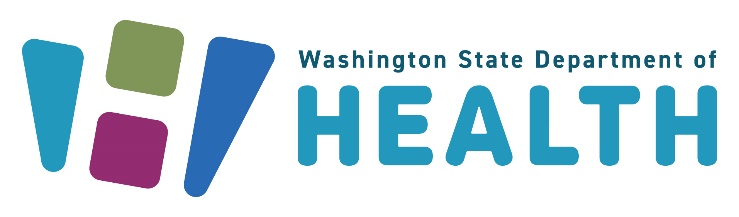 Para solicitar este documento en otro formato, llame al 1-800-525-0127. Las personas con sordera o problemas de audición deben llamar al 711 (servicio de relé de Washington) o enviar un correo electrónico a civil.rights@doh.wa.gov.Reunión del Grupo de Planificación Sindémica de WashingtonNotas/ActaMartes 26 de septiembre de 2023De 6:00 p. m. a 7:30 p. m.Reunión virtual a través de videoconferencia por Zoom Asistencia de los integrantes del WSPG (por su sigla en inglés, Grupo de Planificación Sindémica de Washington):MIEMBROS DEL PERSONAL DE APOYO DE HMA (POR SU SIGLA EN INGLÉS, HEALTH MANAGEMENT ASSOCIATES) QUE ESTUVIERON PRESENTES: Charles Robbins, Brandin BowdenMIEMBROS DEL PERSONAL DE APOYO DEL DOH (POR SU SIGLA EN INGLÉS, DEPARTAMENTO DE SALUD DEL ESTADO DE WASHINGTON) QUE ESTUVIERON PRESENTES: Starleen Maharaj-Lewis, Shana Ferguson, Genee GrimmettPersonas a cargo de la elaboración del acta: Shana Ferguson y Genee Grimmett (recuento de votos en el formulario de modificación)   Persona a cargo de la presentación respetuosa del acta: Starleen Maharaj-Lewis   Copresidentes a cargo de la revisión y aprobación del acta: JJ Baker, Monte Levine, Beth Crutsinger-Perry   TEMAHALLAZGOS, CONCLUSIONES Y RECOMENDACIONESACCIONES Y FECHAS LÍMITEPERSONA RESPONSABLEI. Apertura/bienvenida de los tres copresidentes y verificación de listas y conexión (10 min)- Reunión iniciada a las 6:01 p. m.II. Novedades del programa del DOH y de los miembros (15 min) - Bienvenida y presentación de nuevos miembros: Christopher Archiopoli, Christina Jackson.- Brandin dejará su puesto actual al comienzo del invierno e iniciará un nuevo cargo. Esta es su última reunión con el WSPG. Ha hecho un gran trabajo por este grupo.- JJ Baker aceptó un cargo en la Oficina de Enfermedades Infecciosas del Departamento de Salud. Los miembros del comité directivo elegirán un copresidente provisorio para reemplazar a JJ. JJ tendrá un cargo en el WSPG, pero será diferente, ya que estará del lado del DOH.III. Novedades del WSPG y votación (10 min)- Modificación para agregar texto al Acta constitutiva.- Genee recopilará respuestas y nombres de las personas a favor y de las que se abstienen de la modificación mencionada. - Se agregará texto al Acta constitutiva. La información que Genee recopiló se agregará a estas notas.- Novedades: El procedimiento de estipendios aún está en proceso de elaboración. Trabajamos en la creación de formularios. Tendremos una idea y un paquete de incorporación una vez que el DOH conceda el estipendio, previsto para el 1 de enero de 2024.Starleen investigará las cuestiones informáticas por infiltraciones y hackeos en reuniones. Las personas están preocupadas por los hackeos.IV. Parte 1: presentación interactiva (45 min)- Presentación acerca de la detección y respuesta ante grupos de casos y brotes de VIH en el estado de Washington, parte 1; por Claire Mocha y Chelsey Kaasa. Ambas trabajan en la Unidad de Consultoría de la Oficina de Enfermedades Infecciosas.- Datos e informes sobre el VIH en Washington:El VIH es una afección de declaración obligatoria. Informar diferentes datos, como los resultados de las pruebas y los diagnósticos de VIH al Departamento de Salud es obligatorio por ley. Estos datos se informan de forma confidencial.Se extrae sangre, se analiza el material de prueba, el laboratorio devuelve los resultados al proveedor; el proveedor y el laboratorio informan a la jurisdicción de salud local y al DOH de Washington. ¿De qué manera el DOH mantiene seguros los datos de los clientes? No compartimos información identificable con personas no autorizadas.El DOH limita el acceso a información sensible y permite el acceso solo a aquellas personas que necesitan esta información para su trabajo.El DOH revisa las políticas y procedimientos de seguridad y confidencialidad todos los años.- Detección y respuesta ante grupos de casos y brotes de VIH:Las personas con diagnósticos nuevos o existentes de VIH que son parte de una red de propagación del VIH.Un brote se da cuando los diagnósticos de VIH nuevos son más altos que lo normalmente previsto para esa área o para grupos específicos.La detección se realiza usando los datos para comprender dónde está ocurriendo la propagación del VIH.La respuesta es el traslado de recursos a áreas de necesidad para proporcionar servicios de prevención, pruebas, tratamiento, entre otros.Esto ayuda a las agencias de salud pública a llegar a comunidades y personas que necesitan con urgencia servicios de prevención y tratamiento del VIH y a asociarse con organizaciones locales para brindar servicios según las necesidades de las personas.- Plan de respuesta ante un brote de VIH:Proceso de detección y respuesta:Se informan los datos estatales sobre VIH al DOH.El DOH analiza los datos para detectar grupos de casos.Se analizan los grupos de casos.Se planifica e implementa una respuesta.Se hace un cierre y se registran las conclusiones para la próxima ocasión.Elementos de un plan de respuesta ante un brote: proceso de planificación de las acciones, comunicación, intervenciones, contexto legal y normativo del lugar y contexto comunitario.V. Comentarios públicos- Restricciones de ingreso a la reunión para que no se vuelvan a dar infiltraciones. ¿Cómo deberíamos compartir el enlace de la reunión? - Preocupación sobre cómo las pantallas fueron "tomadas".- ¿La sala de reunión será visible para las personas y se les permitirá el acceso?- Las personas deben mostrarse en cámara durante los primeros minutos. No se requiere permanecer con la cámara encendida, pero esto permitirá identificar a las personas y cuentas reales.VI. Comentarios finales/cierre de la sesión - La reunión concluyó a las 7:30 p. m.Se envió un borrador del acta para su revisión.